附件2  证件照拍摄要求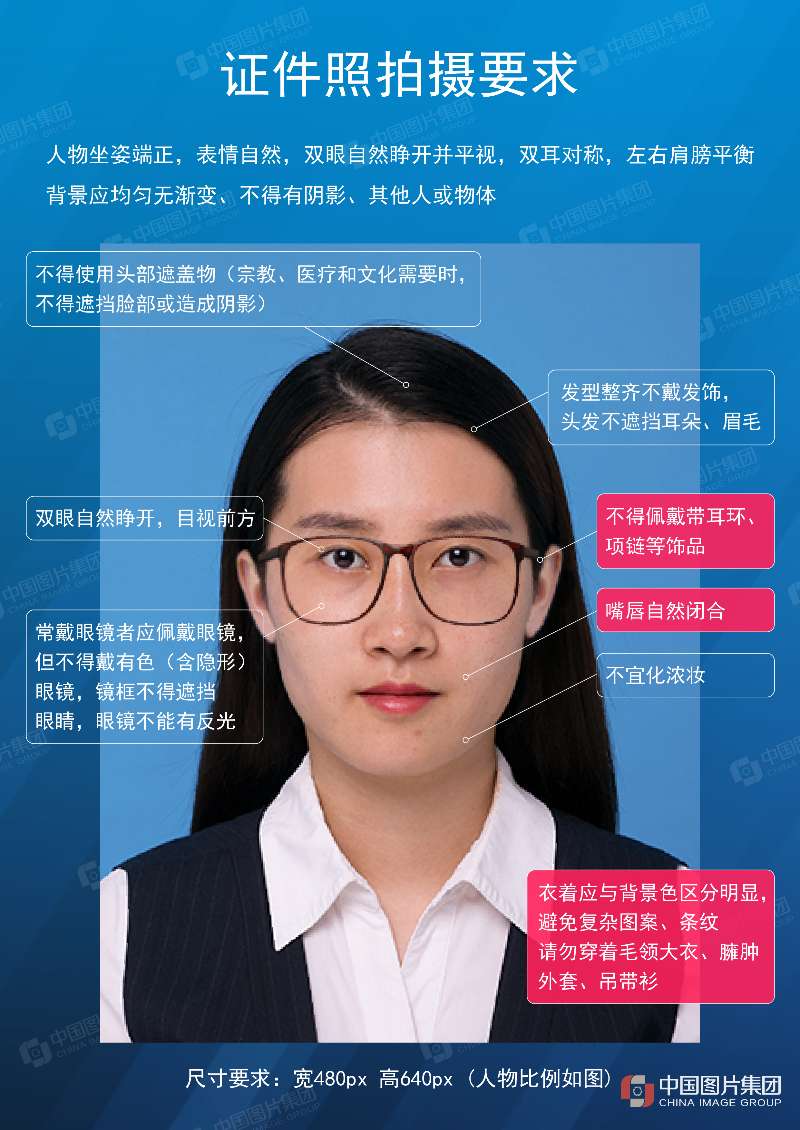 